Løkpai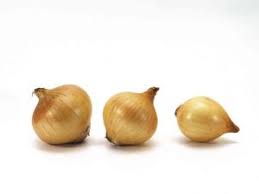 Paibunn:1 1/2 dl sammalt hvete1 1/2 dl hvetemel1/2 ts salt3/4 dl olje3/4 dl vannBland mel og saltRør sammen oljen og vannet og bland det i melblandingen. Elt ikke deigen mer enn nødvendigPensle en paiform med oljeKjevl eller trykk deigen ut så den dekker paiformens bunn og siderNøttestand:1 dl cashewnøtter2 1/2 dl soyamelk1 ts tahin sesampasta1/2 ts salt1 ts buljongpulver1/2 ts honning1 1/2 ss B-jæst1 ts psylliumKjør alle ingrediensene, unntatt psyllium, i hurtigmikseren til helt jevntTilsett psyllium og hurtigmiks litt til.Fyll:200 g hakket løk100 g purre i ringer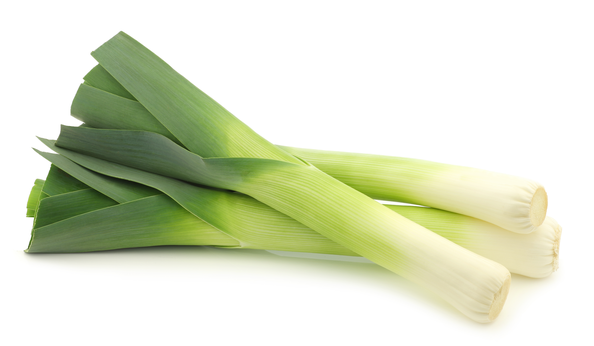 Fordel løk og purre utover i den ustekte paibunnenHel nøttestanden jevnt over løk og purreStek ved 200 grader i nederste del av ovnen ca 30-45 minutter til paien har fått litt farge.